Unidad de Atención a Población VulnerableDirección General de Alimentación y Desarrollo ComunitarioComprobante de capacitación otorgada al Sistema Municipal DIF (SMDIF)del Programa de Salud y Bienestar Comunitario 2021Temas desarrollados durante la capacitación (en relación al PASBC) 	Asistentes a las capacitaciones              ¿Quién proporciono la capacitación?*En caso de realizar la capacitación por alguna plataforma virtual, notificarlo y enviar evidencia fotográfica.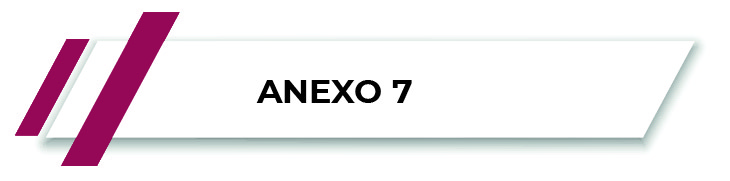 SEDIF:Fecha:Sistema Municipal DIF que recibe la capacitación: Lugar sede donde se desarrolló la capacitación: ¿Se entregaron las Reglas de Operación Estatales del Programa de Salud y Bienestar Comunitario?SINOTemaFechaTiempo de duración (Horas)Número de asistentesNombreCargo FuncionesFirmaNombreCargo FuncionesFirma_____________________________________________Vo. Bo.Autoridad correspondiente del SMDIF(Nombre, firma, cargo)_____________________________________________Vo. Bo.Autoridad correspondiente del SEDIF(Nombre, firma y cargo)SELLO del Sistema Municipal DIF